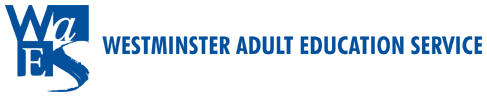 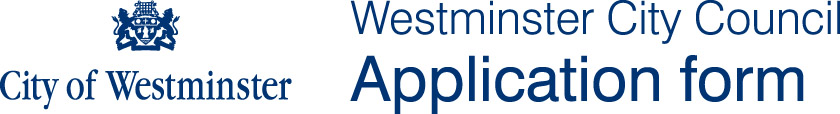 Section 1: Personal detailsSection 2: ReferencesSection 3: Employment detailsPlease record all previous employment below, starting with your present or 
most recent employer All previous employment Present or recent Voluntary or Community Work Experience- (skills gained in relevant work in a voluntary capacity are considered an important part of your application). Please continue employment history on a separate sheet if necessary.Section 4: Additional informationWestminster City Council wishes to encourage disabled people to apply for jobs – all information will be treated in confidence. The Council operates a guaranteed interview scheme for disabled people who demonstrate on their job application form that they meet the specified selection criteria for the job. (Indicate by marking an ‘x’ in the appropriate box).Section 5: Education, qualifications and membership of professional associationsPlease give details of your education and qualifications obtained. This includes any qualifications which you are studying for now. Primary school details are not required. 
You may be required to prove you have obtained these qualifications.Section 6: Relevant skills and competenciesPlease review the person specification found within the job description. Record below details of any relevant skills, experience, training or qualifications, which make you particularly suited for this position. If the person specification contains competencies, please provide a brief example of how you have demonstrated each competency in the past. Use the behavioural indicators listed under each competency heading as a guide in preparing your response. Please note that you are not required to provide a separate response for each behavioural indicator. Section 7: Criminal Records DisclosureTo be completed by all applicants. I confirm that I haveTo be completed only when applying for posts that are exempt from the provisions of the Rehabilitation of Offenders Act 1974 (Exceptions) Order 1975 (as amended).  Applicants applying for the above posts cannot consider any convictions as “spent” for the purposes of this application - except those which, under the DBS filtering rules, should no longer be disclosed, see DBS Guidance at: https://www.gov.uk/government/news/dbs-filter-certain-old-and-minor-cautions-and-convictions-reprimands-and-warnings-from-criminal-record-certificates
I confirm that I have…Please note. Any offer of appointment to the above post(s) will be subject to a satisfactory disclosure from the Disclosure and Barring Service.If you have answered yes to either of the questions above, please follow the instructions below:On a separate sheet of paper record brief details of the offence(s)Record the date and place of judgement and sentence(s) givenPlace the sheet of paper into a sealed envelope and attach to your application form.The council has a positive policy on the recruitment of ex-offenders, and will not unnecessarily discriminate against those who disclose a criminal record unless it is considered that this makes you unsuitable for employment. In making this decision the council will consider the nature and relevance of the offence, how old you were when it was committed and any other factors which may be relevant.This information will be treated in strictest confidence and only those directly involved in the recruitment process will have access to the information provided.Section 8: Prevention and detection of fraudThe council is committed to the highest ethical standards and expects its employees to act with integrity, to be honest and trustworthy and to comply with all laws and regulations which apply to council business.The council collects information for a variety of local authority purposes including Housing Benefit. The information collected about you may be used for any local authority purpose.Information on you provided by you or by a third party may be checked with other information held by the council. This information may also be used by the council or supplied to other bodies to prevent or detect crime or protect public funds. Use of information about you and disclosures to anyone outside the council will only be carried out where the law permits.If you have any queries about information held about you, all of which is held under the provisions of the Data Protection Act 1998, please contact the Chief Information Officer at Westminster City Hall, Victoria Street, London SW1E 6QP.Section 9: Relatives/other interestsWarning – Canvassing of or failing to disclose a relationship to a Councillor/Governor or senior officer of the council/school, may disqualify you.Section 10: Applicant’s declarationI declare that the information that I have provided is true and accurate and in particular that I have not omitted any material facts which may have a bearing on my application.  I understand that any subsequent contract of employment with the council will be made on the basis of the information I have provided. I understand that a false declaration which results in my appointment to the council’s service will render me liable to dismissal without notice. I give explicit consent that the information which I give on this form may be processed in accordance with the council’s registration under the Data Protection Act 1998. Please ensure that you have also completed the Equal Opportunity Monitoring Form and return along with your application form in order for your application to be consideredThank you for your interest in working for Westminster City Council.Please fill in the spaces below and email your completed application form to: recruitment@waes.ac.ukWAES Human Resources Lisson Grove Centre, 219 Lisson GroveLondon NW8 8LWPosition applied for:Please fill in the spaces below and email your completed application form to: recruitment@waes.ac.ukWAES Human Resources Lisson Grove Centre, 219 Lisson GroveLondon NW8 8LWPosition reference number:Please fill in the spaces below and email your completed application form to: recruitment@waes.ac.ukWAES Human Resources Lisson Grove Centre, 219 Lisson GroveLondon NW8 8LWWhere did you see the vacancy advertised?Closing date:Surname:	Home telephone:Forenames::Preferred title (eg Mr, Mrs, Miss, Ms):Home email:Home address:(internal candidates should give their work address only)Work telephone no:Home address:(internal candidates should give their work address only)Work email:Home address:(internal candidates should give their work address only)Please specify any dates you are not available for an interview: Do you require a certificate of sponsorship?May we contact you at work? (Yes/No):If yes, when?YesNoNational insurance number:YesNoReference 1: (from present or most recent employer)Name of referee:Reference 2: (preferably another employer)Name of referee:Position:Position:Name and address of organisation:Work email:Work email:Telephone:Telephone:If you are called for interview may we contact your referee?YesNoIf you are called for interview may we contact your referee?YesNoPlease complete details for both referees, (who should not be related to you) and include your most recent employer(s), where applicable, and /or your most recent work experience, if applicable. Please give details of head teacher/tutor if a school/college leaver.Please note – we reserve the right to contact any previous employer(s) you have listed for reference purposes where relevant.Internal Candidates – Please note your Line Manager must be one of your referees.1. Name and address of current or most recent employer:Position held and salary: To which position do you report?To which position do you report?Who reports to you (if applicable)? Please include number of positions and position titles:Who reports to you (if applicable)? Please include number of positions and position titles:Key duties and responsibilities (in bullet points):Date appointed: Key duties and responsibilities (in bullet points):Date left or 
notice required:Key duties and responsibilities (in bullet points):Reason for leaving 
(if applicable):2. Name and address of employer:Position held and salary: Main duties and responsibilities (in bullet points):Date appointed: Main duties and responsibilities (in bullet points):Date left:Main duties and responsibilities (in bullet points):Reason for leaving 
(if applicable):3. Name and address of employer:Position held and salary: Main duties and responsibilities (in bullet points):Date appointed: Main duties and responsibilities (in bullet points):Date left:Main duties and responsibilities (in bullet points):Reason for leaving 
(if applicable):4. Name and address of organisationPosition held Main duties and responsibilities (in bullet points):Date started: Main duties and responsibilities (in bullet points):Date left (if applicable)Reason for leaving 
(if applicable):Main duties and responsibilities (in bullet points):Do you have a disability as outlined in the Equality Act (2010)? (See Equal Opportunities Monitoring section for detailed definition)In relation to any disability, do you have any particular requirements in order to attend an interview? 
If yes, please give details on a separate sheet.Name of SchoolQualification/grade achieved Dates from and toCollege/University	Qualification/grade achieved Dates from and toProfessional Qualification	Qualification/grade achieved Dates from and toNo unspent convictions, cautions, 
reprimands, final warnings or pending
charges.One or more unspent convictions, cautions, reprimands, final warnings or pending charges. 
Please follow the instructions in section 7 (3)No spent convictions, cautions, 
reprimands, or final warnings.One or more spent convictions, cautions, reprimands or final warnings. 
Please follow the instructions in section 7 (3)Are you related to any Councillor/Governor or senior officer of the council/school? If yes, please give details on a separate sheet.NoPlease mark the box with an ‘x’ to confirm you have read and understood the applicant’s declaration.Signed (Please type in your name)Date 